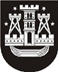 KLAIPĖDOS MIESTO SAVIVALDYBĖS TARYBASPRENDIMASDĖL savivaldybės būstŲ pardavimo (N)2021 m. vasario 26 d. Nr. T2-54KlaipėdaVadovaudamasi Lietuvos Respublikos vietos savivaldos įstatymo 16 straipsnio 2 dalies 26 punktu, Lietuvos Respublikos paramos būstui įsigyti ar išsinuomoti įstatymo 25 straipsnio 2 dalies 1 ir 5 punktais, 27 straipsnio 1 dalimi ir Klaipėdos miesto savivaldybės būsto ir pagalbinio ūkio paskirties pastatų pardavimo tvarkos aprašo, patvirtinto Klaipėdos miesto savivaldybės tarybos 2016 m. gruodžio 22 d. sprendimu Nr. T2-304 „Dėl Klaipėdos miesto savivaldybės būsto ir pagalbinio ūkio paskirties pastatų pardavimo tvarkos aprašo patvirtinimo“, 16.6 papunkčiu, Klaipėdos miesto savivaldybės taryba nusprendžia:Parduoti savivaldybei nuosavybės teise priklausančius būstus:1. V. S. – Nidos g. 1A-(duomenys neskelbtini), Klaipėda, 52,78 kv. m ploto būstas, unikalus Nr. (duomenys neskelbtini), namo statybos metai – 1994. Kaina – 53 780,00 Eur (penkiasdešimt trys tūkstančiai septyni šimtai aštuoniasdešimt eurų 00 ct), iš jų 80,00 Eur (aštuoniasdešimt eurų 00 ct) – už būsto vertės nustatymą;2. E. K. – Liepų g. 52-(duomenys neskelbtini), Klaipėda, 45,36 kv. m ploto būstas, unikalus Nr. (duomenys neskelbtini), namo statybos metai – 1939. Kaina – 42 080,00 Eur (keturiasdešimt du tūkstančiai aštuoniasdešimt eurų 00 ct), iš jų 80,00 Eur (aštuoniasdešimt eurų 00 ct) – už būsto vertės nustatymą;3. S. K. – Kauno g. 15-(duomenys neskelbtini), Klaipėda, 26,40 kv. m ploto būstas, unikalus Nr. (duomenys neskelbtini), namo statybos metai – 1966. Kaina – 26 480,00 Eur (dvidešimt šeši tūkstančiai keturi šimtai aštuoniasdešimt eurų 00 ct), iš jų 80,00 Eur (aštuoniasdešimt eurų 00 ct) – už būsto vertės nustatymą;4. M. M. – Vingio g. 11-(duomenys neskelbtini), Klaipėda, 59/100 būsto dalys, bendras plotas – 64,17 kv. m, unikalus Nr. (duomenys neskelbtini), namo statybos metai – 1982. Kaina – 20 080,00 Eur (dvidešimt tūkstančių aštuoniasdešimt eurų 00 ct), iš jų 80,00 Eur (aštuoniasdešimt eurų 00 ct) – už būsto vertės nustatymą.Šis sprendimas gali būti skundžiamas Lietuvos administracinių ginčų komisijos Klaipėdos apygardos skyriui arba Regionų apygardos administraciniam teismui, skundą (prašymą) paduodant bet kuriuose šio teismo rūmuose, per vieną mėnesį nuo šio sprendimo įteikimo suinteresuotai šaliai dienos.Savivaldybės merasVytautas Grubliauskas